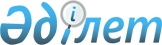 Об установлении квоты рабочих мест для трудоустройства граждан из числа молодежи, потерявших или оставшихся до наступления совершеннолетия без попечения родителей, являющихся выпускниками организаций образования, лиц, освобожденных из мест лишения свободы, лиц, состоящих на учете службы пробации по Катон-Карагайскому району на 2018 годПостановление Катон-Карагайского районного акимата Восточно-Казахстанской области от 6 февраля 2018 года № 43. Зарегистрировано Департаментом юстиции Восточно-Казахстанской области 20 февраля 2018 года № 5489
      Примечание РЦПИ.

      В тексте документа сохранена пунктуация и орфография оригинала.
      В соответствии с подпунктом 2) пункта 1 статьи 18 Уголовно - исполнительного кодекса Республики Казахстан от 5 июля 2014 года, подпунктами 14-1), 14-3) пункта 1 статьи 31 Закона Республики Казахстан от 23 января 2001 года "О местном государственном управлении и самоуправлении в Республике Казахстан", подпунктами 7), 8), 9) статьи 9 Закона Республики Казахстан от 6 апреля 2016 года "О занятости населения", приказом Министра здравоохранения и социального развития Республики Казахстан от 26 мая 2016 года № 412 "Об утверждении Правил квотирования рабочих мест для трудоустройства граждан из числа молодежи, потерявших или оставшихся до наступления совершеннолетия без попечения родителей, являющихся выпускниками организаций образования, лиц, освобожденных из мест лишения свободы, лиц, состоящих на учете службы пробации" (зарегистрирован в Реестре государственной регистрации нормативных правовых актов за № 13898), акимат Катон - Карагайского района ПОСТАНОВЛЯЕТ:
      1. Установить квоту рабочих мест для трудоустройства граждан из числа молодежи, потерявших или оставшихся до наступления совершеннолетия без попечения родителей, являющихся выпускниками организаций образования согласно приложению 1 к настоящему постановлению.
      2.  Установить квоту рабочих мест для трудоустройства лиц, освобожденных из мест лишения свободы, лиц, состоящих на учете службы пробации согласно приложению 2 к настоящему постановлению.
      3. Контроль за выполнением настоящего постановления возложить на заместителя акима района Р. Курмамбаева. 
      4. Настоящее постановление вводится в действие по истечении десяти календарных дней со дня его первого официального опубликования. Перечень организации, для которых устанавливается квота рабочих мест для трудоустройства граждан из числа молодежи, потерявших или оставшихся до наступления совершеннолетия без попечения родителей, являющихся выпускниками организаций образования по Катон-Карагайскому району на 2018 год Перечень организации, для которых устанавливается квота рабочих мест для лиц, освобожденных из мест лишения свободы и лиц, состоящих на учете службы пробации по Катон-Карагайскому району на 2018 год
					© 2012. РГП на ПХВ «Институт законодательства и правовой информации Республики Казахстан» Министерства юстиции Республики Казахстан
				
      Аким Катон-Карагайского района

А. Нургожин
Приложение 1 к постановлению 
акимата Катон-Карагайского 
района 
от "06" февраля 2018 года 
№ 43
№
Наименование организации
Численность работников (человек)
Размер квоты (%)
Количество рабочих мест (единиц)
1.
Коммунальное государственное учреждение "Средняя школа имени Сеиткамзы Ластаева" 
102
1
1
2.
Региональное государственное учреждение "Катон-Карагайский государственный национальный природный парк"
451
1
5
3.
Коммунальное государственное казенное предприятие Восточно-Казахстанского областного управления здравоохранения "Катон-Карагайская центральная районная больница"
226
1
2
4.
Коммунальное государственное казенное предприятие Восточно-Казахстанского областного управления здравоохранения "Катон-Карагайская межрайонная больница"
236
1
2
5.
Казенное государственное предприятие "Алтай Комхоз Сервис"
109
1
1
6.
Коммунальное государственное учреждение "Катон-Карагайский территориальный центр по оказанию специальных услуг детям с ограниченными возможностями, инвалидам старше 18 лет с психоневрологическими патологиями и престарелым гражданам"
57
1
1
Всего:
1181
1
12Приложение 2 к постановлению 
акимата Катон-Карагайского 
района 
от "06" февраля 2018 года 
№ 43
№
Наименование организации
Численность работников (человек)
Размер квоты (%)
Количество рабочих мест (единиц)
1
Региональное государственное учреждение "Катон-Карагайский государственный национальный природный парк"
451
2
9
2
Коммунальное государственное казенное предприятие "Центр культуры и досуга населения Катон-Карагайского района"
115
2
2
3
Казенное государственное предприятие "Алтай Комхоз Сервис"
109
2
2
4
Коммунальное государственное учреждение "Больше-Нарымское лесное хозяйство управления природных ресурсов и регулирования природопользования Восточно-Казахстанской области"
48
2
1
Всего:
723
2
14